ОГРН 1157746891598 ИНН 9701012096  КПП 770101001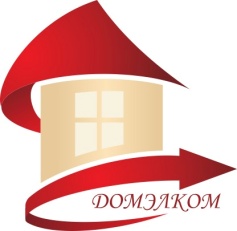 105005,  г. Москва, ул. Бауманская, д.66/11, пом. XIIe-mail: info@ukdomelkom.ruОбщество с ограниченной ответственностью «ДОМЭЛКОМ»           Уважаемые жители!    В целях сокращения рисков заражения коронавирусной инфекцией, УК ООО»Домэлком» будет обслуживать жителей дистанционно. Просим вас  временно до 10 апреля 2020г. ограничить  посещения офиса УК ООО «ДОМЭЛКОМ»  и  для обращений использовать форму обратной связи:                                по эл.почте: info@ukdomelkom.ru                                                                   по телефону:  8-495-191-41-14 (будни с 10:00 до 17:00, перерыв с 13:00 до 14:00).По вопросам начилений, справки и выписки из финансово-лицевого счёта можно предварительно заказать:                                по эл.почте: info@ukdomelkom.ru                                                              по телефону или WhatsApp : 8-977-114-06-95 Валерия  (будни с 10:00 до 17:00, перерыв с 13:00 до 14:00).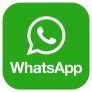     Телефон диспетчерской: 8-495-191-31-13 (аварийные заявки).    Если вам не удалось дозвониться по телефону УК, звоните в диспетчерскую, оставьте свой адрес, телефон, опишите проблему. С вами обязательно свяжутся.    Показания приборов водоучёта  на отрывном бланке опускайте в почтовый ящик у офиса УК  или передавайте через личный кабинет на сайте УК "ДОМЭЛКОМ".    Оплатить коммунальные платежи вы можете в отделениях  Сбербанка, Сбербанк-онлайн и через личный кабинет.   Первый приём населения бухгалтером по вопросам начислений будет производиться:      10 апреля с 9-00 до 18-00. 